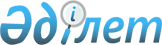 О внесении изменений и дополнений в постановление Правительства Республики Казахстан от 23 мая 1997 г. N 876
					
			Утративший силу
			
			
		
					Постановление Правительства Республики Казахстан от 29 августа 1997 г. N 1310. Утратило силу - постановлением Правительства РК от 27 июля 2005 г. N 781

      Правительство Республики Казахстан постановляет: 

      Внести в постановление Правительства Республики Казахстан от 23 мая 1997 г. N 876 P970876_  "Об утверждении Положения о Министерстве экологии и биоресурсов Республики Казахстан" (САПП Республики Казахстан, 1997 г., N 20, ст. 185) следующие изменения и дополнения: 

      в Положении о Министерстве экологии и биоресурсов Республики Казахстан (Минэкобиоресурсов), утвержденным указанным постановлением: 

      абзац третий пункта 8 дополнить словами "международных соглашений и конвенций, ратифицированных Республикой Казахстан, в области охраны окружающей среды и использования ресурсов"; 

      в подпункте "а" пункта 9: 

      после слова "политику" дополнить словами "и осуществляет государственный контроль"; 

      после слов "использования природных" дополнить словами "и биологических"; 

      пункт 10 дополнить абзацами следующего содержания: 

      "участвовать в подготовке предложений о предоставлении права ведения охотничьего хозяйства и закреплении охотничьих угодий, предоставлении права на промысловый лов рыбы и других водных животных и закреплении рыбохозяйственных водоемов; 

      участвовать в организации государственного учета животных и ведения государственного кадастра животного мира; 

      в соответствии со своими полномочиями: 

      выдавать и аннулировать разрешения на загрязнение окружающей среды (за исключением недр) выбросами, сбросами, размещением отходов; 

      выдавать и аннулировать разрешение на использование биологических ресурсов". 

      Утвердить перечень структурных подразделений, входящих в систему Министерства экологии и биоресурсов Республики Казахстан, согласно приложению. 

     Премьер-Министр    Республики Казахстан 

                                        Приложение                                к постановлению Правительства                                     Республики Казахстан                                 от 29 августа 1997 г. N 1310 

                               ПЕРЕЧЕНЬ 

           структурных подразделений, входящих в систему                 Министерства экологии и биоресурсов                         Республики Казахстан      Алматинское городское управление экологии и биоресурсов, г.Алматы      Областные управления экологии и биоресурсов      Районные управления экологии и биоресурсов      Республиканская специализированная лаборатория аналитического контроля, г. Алматы 
					© 2012. РГП на ПХВ «Институт законодательства и правовой информации Республики Казахстан» Министерства юстиции Республики Казахстан
				